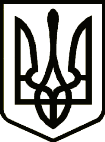                                                        УКРАЇНА ТЕТІЇВСЬКА МІСЬКА РАДАТЕТІЇВСЬКОГО РАЙОНУ КИЇВСЬКОЇ ОБЛАСТІДВАДЦЯТЬ П’ЯТА СЕСІЯ СЬОМОГО СКЛИКАННЯ       Проект  РІШЕННЯ        м ТетіївПро передачу комунального майна з балансу виконавчого комітету Тетіївської міської ради         З метою забезпечення належного утримання  та використання комунального майна об’єднаної територіальної громади, керуючись ст.ст. 78, 136 Господарського кодексу України , ст.. 26, 60Закону України «Про місцеве самоврядування в Україні», враховуючи висновок постійної депутатської  комісії з питань торгівлі, житлово-комунального господарства, побутового    обслуговування, громадського харчування, управління комунальною  власністю, благоустрою, транспорту, зв"язку  міська радаВ И Р І Ш И Л А:Передати безоплатно майно комунальної власності з балансу виконавчого комітету Тетіївської міської ради:- на баланс КП «Дібрівка –Обрій» Тетіївської міської ради ( додаток № 1)      - на баланс КП «Агенція регіонального розвитку» Тетіївської міської ради          ( додаток № 2)Доручити виконавчому комітету Тетіївської міської ради здійснити організаційні заходи щодо безоплатної передачі майна, вказаного в п. 1 цього рішення.Начальнику відділу обліку та звітності виконавчого комітету Тетіївської міської ради  Павлуньку С.В. забезпечити прийом-передачу вказаного майна, оформлення відповідних документів та внести відповідні зміни до реєстру бухгалтерського обліку.Контроль за виконанням даного рішення покласти на постійну комісію       з питань торгівлі, житлово-комунального господарства, побутового         обслуговування, громадського харчування, управління комунальною       власністю, благоустрою, транспорту, зв"язку.                   Міський голова                                    Р.В.Майструк          19.11.2019 р.          №    - 25-VII             Начальник  юридичного відділу                                               Н.М.СкладенаДодаток 1до рішення 25 сесії міської ради 7 скликання від 19.11.2019р.  №    -25-VIIПЕРЕЛІК            Секретар ради                                                             С.М.ДенисюкДодаток 2до рішення 25 сесії міської ради 7 скликання від 19.11.2019р.  №    -25-VII                                                 Перелік об’єктів для передачі КП “Агенція регіонального розвитку”                Секретар ради                                    С.М.Денисюкоб’єктів для передачі  на КП "Дібрівка-Обрій"об’єктів для передачі  на КП "Дібрівка-Обрій"об’єктів для передачі  на КП "Дібрівка-Обрій"  Назва об’єктасумаК-ть Каплиця с.Дзвеняче,10131000231 008,001,000Бензотрімер,10148000132 400,001,000Меморіал пам'яті  с. Скибинці,10131000437 422,001,000Пам'ятник голодомору,101310003324 100,001,000Пам'ятник полеглим воїнам,101310003112 980,001,000Пам'ятник с.Степове,1013100032921,001,000Площадка біля пам'ятника с.Степове,10131000348 460,001,000Пам'ятник воїну с.Тайниця,10131000511 000,001,000Пам'ятник воїну-інтернаціоналісту с.Горошків,1013100084120,001,000Каплиця с. Михайлівка,1013100021720,0013,000 кв.м.Пам'ятник воїнам с. Михайлівка,101310002719 363,00156,000 кв.мВбиральня металева с.Черепин,10131000085 798,001,000Вбиральня металева с.Черепин,10131000095 798,001,000Вбиральня металева с.Черепин,10131000105 798,001,000Вбиральня металева с.Черепин,10131000115 798,001,000Вбиральня металева с.Черепин,10131000125 798,001,000Меморіал слави біля Будинку культури с.Стадниця,101310003921 410,00288,000кв.м.Пам'ятний знак "Жертвам голодомору" с.Стадниця,101310004057 100,001,000Котельня недобудована с. Ненадиха,101310009726 438,001,000Пам'ятник Герою Радянського Союзу Т.Г. Сліпанчуку,10133000748 000,001,000Пам'ятник жертвам голодомору с.Ненадиха,101330007145 000,001,000Пам'ятник загиблим воїнам с. Ненадиха,10133000721 500,001,000Пам'ятник Т.Г. Шевченку с. Ненадиха,10133000736 000,001,000Пожрезервуар с. Ненадиха,10131000917 554,001,000Протипожежна насосна станція с. Ненадиха,10131000895 419,001,000Сарай сміттєзбірний с. Ненадиха,10131000884 196,001,000Теньові навіси с. Ненадиха,10131000925 659,001,000Пам'ятник с.Дібрівка,10131000742 700,001,000Пам'ятник (кладовище) с.Дібрівка,101310007222 400,001,000Капличка с.Ситківці,1013100082400,001,000Меморіальна дошка с.Голодьки,10131000832 480,001,000Обеліск с.Ситківці,1013100081700,001,000Пам'ятник загиблим воїнам с.Голодьки,10131000808 200,001,000Скульптура "Воїнам" с.Голодьки,10131000789 800,001,000№ п/пНазваСума( на2019р.)Кількість1Старе приміщення котельні, площею 162,5 кв.м., с. Ненадиха, вул. Шевченка, 8-А3965012Старе приміщення ФАПу,  площею 173,8 кв.м., с. Ненадиха, вул. Шкільна, 27-А16685013Старе приміщення сільської ради, площею 43,3 кв.м.,с. Скибинці, вул. Покровська, 14065014.Старе приміщення шкільної котельні,площе. 200 кв.м.,с. Тайниця, вул. Центральній, 51130001